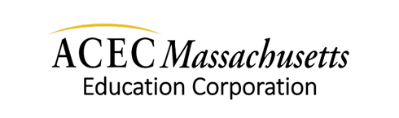 In the event of course closure, we will contact the sponsor contact by email. Sponsorships must be made by 8/15/2023.Appropriate golf attire is required for reception attendees: no denim. Volunteer for the day on a contest hole? Contact acecma@engineers.org Email Forms:  acecma@engineers.org  Pay by credit card or Mail Completed Forms w/Payment to:  ACEC/MA Education Corporation, The Engineering Center, One Walnut St, Boston, MA 02108-3616. The ACEC/MA Education Corporation is a 501 (c)(3) charitable institution; your donation is tax deductible to the fullextent of the law.You can also support our scholarships directly here:  https://www.acecma.org/about/education-corporation-scholarship2023 Golf Sponsorship Sign-Up Form; Use next page for payment:2023 Golf Sponsorship Sign-Up Form; Use next page for payment:_____ Golf Cart Sponsor(s)Firm’s name listed on signage in golf cart$1000/Donation_____ Beverage Cart Sponsor(s)Firm’s name displayed on beverage cart$1000/Donation_____ Team Prizes Sponsor(s)Firm’s name announced at beginning ceremony and Awards Ceremony $1000/Donation_____ Hole-In-One Sponsor(s) Firm’s name displayed @ 1 of 4 hole-in-one contests & announced at Awards Ceremony$600/Donation_____ Putting Green Promotional Contest (1 Sponsor Only)Firm’s name displayed on Putting Green. This sponsor can run a promotional contest (with a prize drawing) on putting green from 10:50 AM – 11:45 AM$600/Donation_____ Closest to the Pin Sponsor(s)Firm’s name displayed on contest hole & announced at Awards Ceremony$500/Donation_____ Longest Drive Sponsor(s): Women Firm’s name displayed on contest hole & announced at Awards Ceremony$500/Donation_____ Longest Drive Sponsor(s): MenFirm’s name displayed on contest hole & announced at Awards Ceremony $500/Donation_____ Hole Sponsors Firm’s name displayed on one of the 18 holes$500/DonationFirm/Org to List:Firm/Org to List:Email Forms:  acecma@engineers.orgPay by credit card on next page ORContact:Contact:Mail Completed Forms with Payment by August 15 to:    ACEC/MA Education Corporation, The Engineering Center, One Walnut St, Boston, MA 02108-3616Email:Email:Sponsorship total: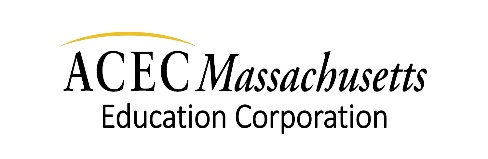 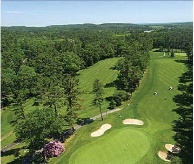 Sponsorship Form Questions?:Email: acecma@engineers.orgOr call 617-227-5551Sponsorship Form Questions?:Email: acecma@engineers.orgOr call 617-227-5551Pay by Credit Card below and Email to us before August 15. If paying by check, email us to let us know you are sponsoring and Mail Completed Form with Payment toACEC/MA Education CorporationThe Engineering Center, One Walnut St, Boston, MA 02108-3616Pay by Credit Card below and Email to us before August 15. If paying by check, email us to let us know you are sponsoring and Mail Completed Form with Payment toACEC/MA Education CorporationThe Engineering Center, One Walnut St, Boston, MA 02108-3616Pay by Credit Card below and Email to us before August 15. If paying by check, email us to let us know you are sponsoring and Mail Completed Form with Payment toACEC/MA Education CorporationThe Engineering Center, One Walnut St, Boston, MA 02108-3616Pay by Credit Card below and Email to us before August 15. If paying by check, email us to let us know you are sponsoring and Mail Completed Form with Payment toACEC/MA Education CorporationThe Engineering Center, One Walnut St, Boston, MA 02108-3616Will you attend the Reception at Marshfield Country Club on September 11, 5 – 6:30 PM?                    _____Yes                    _____NoWill you attend the Reception at Marshfield Country Club on September 11, 5 – 6:30 PM?                    _____Yes                    _____NoWill you attend the Reception at Marshfield Country Club on September 11, 5 – 6:30 PM?                    _____Yes                    _____NoWill you attend the Reception at Marshfield Country Club on September 11, 5 – 6:30 PM?                    _____Yes                    _____NoWill you attend the Reception at Marshfield Country Club on September 11, 5 – 6:30 PM?                    _____Yes                    _____NoWill you attend the Reception at Marshfield Country Club on September 11, 5 – 6:30 PM?                    _____Yes                    _____NoReception Attendee NameEmail for Sponsor ContactFirm/Organization:Name on Credit CardCC Billing AddressBilling City, State, ZipMain Contact TelMain Contact Email for ReceiptCredit Card #Exp DateCVV:CVV:SignatureSignatureSignatureSignatureTotal Payment for Sponsorships:  ________________Total Payment for Sponsorships:  ________________Questions? Contact acecma@engineers.org before 9/10 or in the Marshfield Country Club . Questions? Contact acecma@engineers.org before 9/10 or in the Marshfield Country Club . Questions? Contact acecma@engineers.org before 9/10 or in the Marshfield Country Club . Questions? Contact acecma@engineers.org before 9/10 or in the Marshfield Country Club . Questions? Contact acecma@engineers.org before 9/10 or in the Marshfield Country Club . Questions? Contact acecma@engineers.org before 9/10 or in the Marshfield Country Club . 